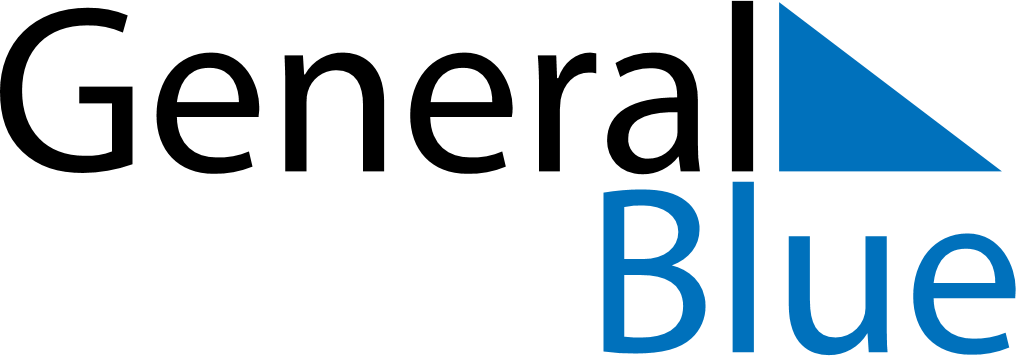 August 2023August 2023August 2023IcelandIcelandMondayTuesdayWednesdayThursdayFridaySaturdaySunday12345678910111213Commerce Day141516171819202122232425262728293031